成都东部新区回龙学校导航地址：回龙九义校（成都市简阳市草池镇）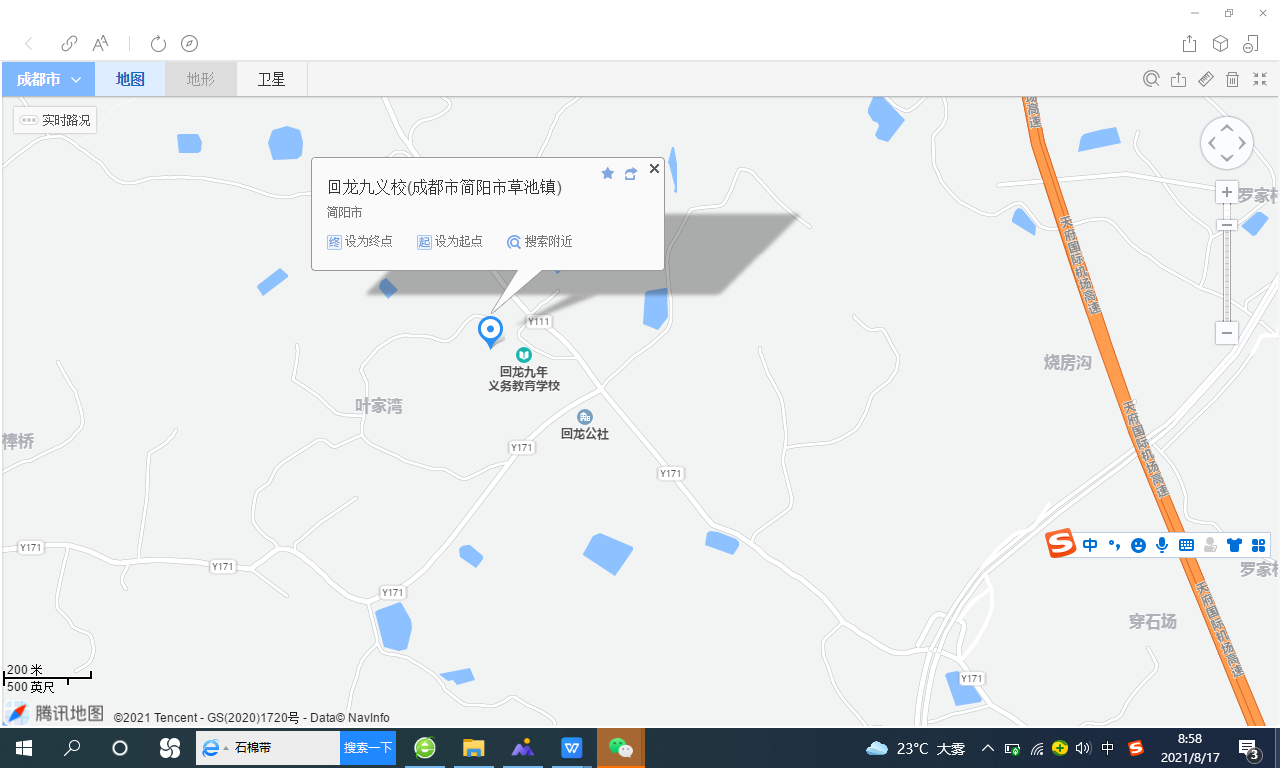 附件：成都东部新区回龙学校 2021年秋期教师招聘报名表（请在填写时依据红色内容规范填写，填写无误后删去多于红色内容）姓 名某某性 别出 生日 期199001照片一寸电子籍 贯四川简阳民 族政 治面 貌中共党员/共青团员/群众照片一寸电子普通话等级二甲教师资格证类型小学语文教师身体健康情况健康照片一寸电子学	历学	位全日制教育大学（有学位的必须注明，如：文学学士）大学（有学位的必须注明，如：文学学士）毕业院校 系及专业、时间四川师范大学文学系汉语专业（201007）四川师范大学文学系汉语专业（201007）学	历学	位在职教育硕士（有学位的必须注明，如：文学硕士）硕士（有学位的必须注明，如：文学硕士）毕业院校系及专业时间四川师范大学文学系汉语专业（201007）四川师范大学文学系汉语专业（201007）家 庭住 址联系电话申 报岗 位示例：小学语文教师示例：小学语文教师示例：小学语文教师示例：小学语文教师示例：小学语文教师示例：小学语文教师学 习工 作经 历学习经历从读中学开始按时间顺序填写201009——201307	在某某中学就读	担任何类学生干部工作经历从毕业后参加工作开始填写201009——201307	在公司或学校从事哪个部门的工作	担任何职学习经历从读中学开始按时间顺序填写201009——201307	在某某中学就读	担任何类学生干部工作经历从毕业后参加工作开始填写201009——201307	在公司或学校从事哪个部门的工作	担任何职学习经历从读中学开始按时间顺序填写201009——201307	在某某中学就读	担任何类学生干部工作经历从毕业后参加工作开始填写201009——201307	在公司或学校从事哪个部门的工作	担任何职学习经历从读中学开始按时间顺序填写201009——201307	在某某中学就读	担任何类学生干部工作经历从毕业后参加工作开始填写201009——201307	在公司或学校从事哪个部门的工作	担任何职学习经历从读中学开始按时间顺序填写201009——201307	在某某中学就读	担任何类学生干部工作经历从毕业后参加工作开始填写201009——201307	在公司或学校从事哪个部门的工作	担任何职学习经历从读中学开始按时间顺序填写201009——201307	在某某中学就读	担任何类学生干部工作经历从毕业后参加工作开始填写201009——201307	在公司或学校从事哪个部门的工作	担任何职特 长爱 好真实填写自己最擅长的真实填写自己最擅长的真实填写自己最擅长的真实填写自己最擅长的真实填写自己最擅长的真实填写自己最擅长的何时何地受过何种表彰或奖励XX 年 XX 月在某地某部门获得某种奖励或者表彰XX 年 XX 月在某地某部门获得某种奖励或者表彰XX 年 XX 月在某地某部门获得某种奖励或者表彰XX 年 XX 月在某地某部门获得某种奖励或者表彰XX 年 XX 月在某地某部门获得某种奖励或者表彰XX 年 XX 月在某地某部门获得某种奖励或者表彰学校意见不填年		月	日盖章不填年		月	日盖章不填年		月	日盖章不填年		月	日盖章不填年		月	日盖章不填年		月	日盖章